.Intro: 32 countsRestart:  Wall 7 after 16 counts (Restart on 9:00 wall)Tag: After Wall 8[1-8]	Walk, walk, anchor step, coaster step, step ½ pivot[9-16]	Step lock, ball heel, ball cross, ¼ turn, ½ turn, triple step[17-24]	Step, ¼ turn, cross & cross, ¼ turn, ½ turn, chase ½ turn[25-32]	Step together, heel pops, cross, side, rock recover, step spiralStart again..Tag:	Rocking chair, step ½ pivot, step ½ pivotContact information: spuruleski@gmail.com - lindancinallen@aol.comDressed in Love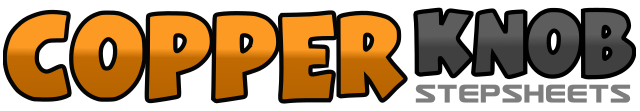 .......Count:32Wall:4Level:Intermediate.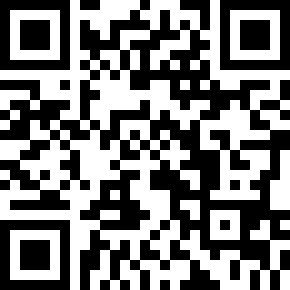 Choreographer:Lawrence Allen (USA) & Susan Puruleski (USA) - October 2014Lawrence Allen (USA) & Susan Puruleski (USA) - October 2014Lawrence Allen (USA) & Susan Puruleski (USA) - October 2014Lawrence Allen (USA) & Susan Puruleski (USA) - October 2014Lawrence Allen (USA) & Susan Puruleski (USA) - October 2014.Music:Love Makes a Woman - Phoebe Snow : (Album: Never Letting Go - iTunes)Love Makes a Woman - Phoebe Snow : (Album: Never Letting Go - iTunes)Love Makes a Woman - Phoebe Snow : (Album: Never Letting Go - iTunes)Love Makes a Woman - Phoebe Snow : (Album: Never Letting Go - iTunes)Love Makes a Woman - Phoebe Snow : (Album: Never Letting Go - iTunes)........1, 2Step R forward, Step L forward3&4Ball step R behind left, Step down on left, step R back5&6Step L back, Step R together, Step L forward7, 8Step R forward, Pivot ½ turn left, step L forward (6:00)1, 2&Step R forward to right angle, Step L behind right, Step R ball next to left3&4L Heel, ball L next to right, cross R over left5, 6¼ turn right step L back, ½ turn right step R forward (3:00)7&8Step L forward, step R together, Step L forward1, 2Step R forward, ¼ turn left take weight on L (12:00)3&4Cross R over left, Step L to left side, Cross R over left5, 6¼ turn right step L back, ½ turn right step R forward (9:00)7&8Step L forward, pivot ½ turn right step R, Step L forward (3:00)&1&2Ball step R to right side, Step L together (face slight angle left), knee pops out and back in3, 4Cross R over left, Step L to left side5, 6Rock back on R, recover on L7, 8Step R forward start turning left with weight on right foot, into full spiral left, step L forward (3:00)1, 2Rock forward R, recover back on L3, 4Rock back R, recover forward on L5, 6Step R forward, pivot ½ turn left step L7, 8Step R forward, pivot ½ turn left step R